12th November 2017Dear Tower Correspondent,Subscriptions are now due for 2018. Membership fees for the coming year are as follows:* Any member wishing to pay as a student needs to provide a photocopy of their Student ID card, to be sent in with their membership fee.Please find enclosed the following:Subscriptions Submission FormPlease use this form to list all ringers who are paying membership fees, are Life Members or entitled to free membership at your tower for the coming year, ensuring you put the amount paid in the correct ‘membership type’ box.  The completed form, along with a cheque for the sum total of all membership fees for your tower, should be sent to the Rochester District Secretary, Doug Davis, at the following address:14 Monmouth Close
Rainham
Kent
ME8 7BQCheques should be made payable to ‘KCACR’.  Please do not send cash.Personal Information Consent FormDue to the introduction of the General Data Protection Regulation (GDPR) in May 2018, we are now required to annually request and receive consent from members to hold personal information about them on our membership database and to use that personal information for Association communication purposes.  Please ask each of your members to tick, sign and date the enclosed consent form and return with the subscriptions for your tower.  If any member does not consent to us holding this information, we will have to delete everything apart from their name and membership category from the database.****Important note about membership fees & handbook****Please note that members who pay their subscription can only be listed once in the handbook – as a member of the tower where their subscription was paid.  The only exception to this is those members who hold an office (e.g. Secretary) at another tower.  Please also be aware that associate membership is for non-ringers only and cannot be used to bypass the above rule on listing in the handbook.Please pay your tower’s subscriptions by 1st January 2018 – late payment should be avoided unless absolutely necessary due to the impact this has on both the Handbook and the Association AccountsWe look forward to receiving your returns in due course.Yours Sincerely,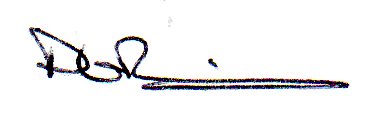 Doug Davis, Rochester District Secretary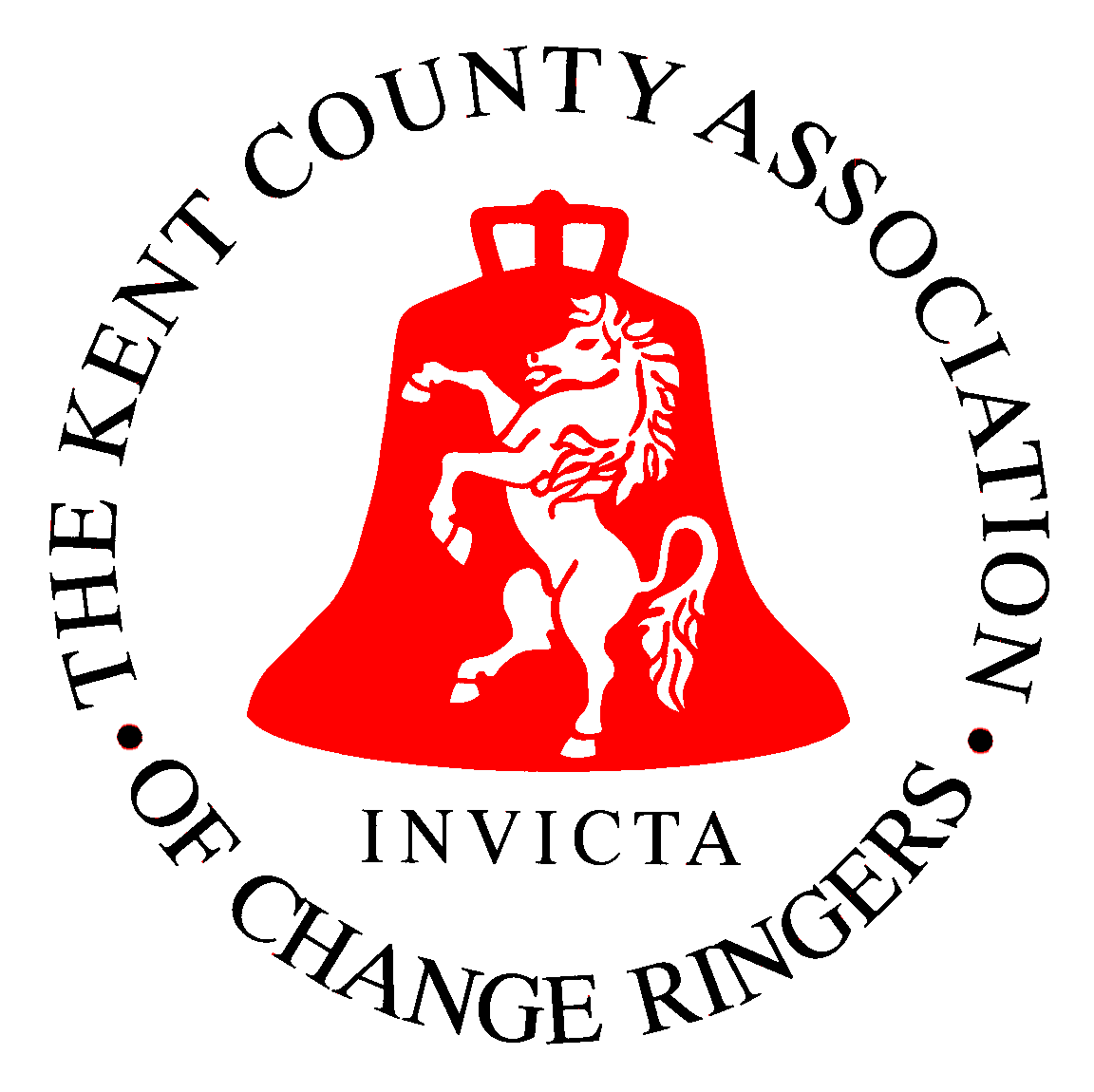 ROCHESTER DISTRICTDistrict SecretaryDoug DavisEmail: secretary@rochesterdistrict.org.ukPhone: 07732 368270Adult£10.00Up to 18 years and over 65 years£5.00Students in full time education (proof required*)£5.00Life Membership£150.00Associate Membership (non-ringers only)Not less than £1.00Over 65 with 25+ years of continuous membershipFree